PLEASE JOIN US ONLINE FOR 
THIS IMPORTANT WEBINAR:Upcoming Webinar  – “Component 2:  Overview and Q&A”April 29, 2015, 5:00-6:00 pm ETFEATURINGKentucky Education Association National Board Jump Start Team and NEA GPSNetwork Kentucky NBCT Group members (all NBCT)Pennye RogersNatalie McCutchenCrystal Culp 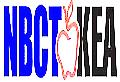 TopicsWhat is Component 2?How can I use the Standards and Scoring Rubrics to enhance my writing?How can I document student learning/growth?Questions will be answered.Who Should ParticipateThis session is geared to current National Board Certification candidates but may be helpful to mentors or those interested in pursuing National Board Certification.Go HERE to LEARN MORE AND FIND OUT HOW TO Participatehttp://www.gpsnetwork.org/Coll_Group_NationalBoardCertifiedTeachersNBCT/Component2OverviewandQA